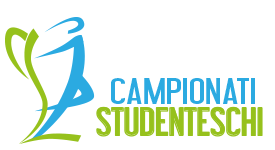 CERTIFICAZIONE ALUNNI CON DISABILITA’                             MODELLO BCAMPIONATI STUDENTESCHI 2019.2020FINALE REGIONALE LOMBARDIACORSA CAMPESTRESI RICORDA CHE DURANTE LA FASE REGIONALE NON SONO PREVISTE DISTANZE RIDOTTEPROVINCIA…………………………ISTITUTO :comune : recapito telefonico 					@ACCOMPAGNATORE  :recapiti 							@Il Dirigente Scolastico con la presente dichiara:Gli alunni in elenco sono iscritti e frequentanti nell’anno scolastico 2019/2020Per le fasi precedenti la fase nazionale gli alunni sono in possesso del certificato di idoneità sportiva non agonistica e giudicati idonei ai sensi del 2013D.M. 24.04. modificato dall’art.42 bis della L. 09.08.2013 nr.98 di conversione del n. 69/2013Che gli alunni con disabilità partecipanti alle fasi nazionali sono in possesso dell’idoneità medico specialistica rilasciata ai sensi del D.M. 04.03.93 Le relative certificazioni sono depositate agli atti della scuola e risultano iscritti nel gruppo sportivo scolastico nel portale campionatistudenteschi.it1.Di conoscere e rispettare unitamente agli accompagnatori e ai partecipanti iscritti il regolamento generale dei Campionati Studenteschi ed il regolamento della disciplina 2.Di aver acquisito dai genitori/tutori il consenso per la partecipazione di minori in veste di atleti ai Campionati Studenteschi.Di aver acquisito dai genitori/tutori l’autorizzazione ad utilizzare fotografie, nastri, video, riferiti allo svolgimento della manifestazione per qualsiasi utilizzo legittimo e senza remunerazione.Di aver acquisito dai genitori/tutori il consenso al trattamento dei dati personali secondo quanto previsto ai sensi degli articoli 13-14 del GDPR 2016/679 (General Data Protection Regulation) entrato in vigore il 24/05/2018.data,  Il Dirigente Scolasticoda inviare a scuolaesport@istruzione.varese.it entro il 10 febbraio 2020da consegnare con firma del Dirigente in segreteria il giorno della garaCATM / FCOGNOMENOMEtipologia disabilitànote